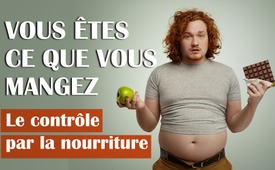 Vous êtes ce que vous mangez – Le contrôle par la nourriture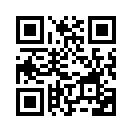 Le lait est un cocktail toxique d'antibiotiques, de pesticides, d'hormones de croissance, etc. en concentrations extrêmement préoccupantes. L'exception louable est le lait biologique. Mais cet empoisonnement n'est pas le fruit du hasard ! Il y a un plan perfide derrière tout ça. Mais malgré tout, on n’est pas forcément impuissants.Aux États-Unis et dans de nombreux autres pays, le lait est un aliment de base.
Selon une étude de 2020 de l'Université Emory [Université privée américaine d'Atlanta en Géorgie], les Américains consommateurs de lait consomment un cocktail toxique d'antibiotiques, de pesticides, d'hormones de croissance, etc. dans des concentrations extrêmement préoccupantes. En revanche, le lait bio s’est avéré pur lors des tests. Mais d'où vient cet écart flagrant ?
L'un des objectifs de l’Agenda « Great Reset » présenté au Forum économique mondial (FEM) de Davos est le contrôle mondial de l'alimentation.
Des organisations telles que le EAT Forum [organisation américaine du secteur alimentaire], par le biais de leurs industries alimentaires, pharmaceutiques et chimiques interconnectées au niveau mondial, plongent l'ensemble de la race humaine dans leur dépendance.
Plus encore, selon l'adage « vous êtes ce que vous mangez », un contrôle physique et psychologique des consommateurs s'opère. Ainsi, le contrôle des aliments s'avère être l'une des technologies qui peuvent « influencer le comportement » et « réduire l'humanité », comme s'en réjouit Klaus Schwab, le fondateur du FEM.
Une stratégie longtemps cachée devient ainsi de plus en plus visible.
Le lait bio prouve d’une  part qu’il est possible de faire tout autre chose.
D'autre part, le mouvement pacifique de libération des Indiens de la domination coloniale britannique, sous la direction de Gandhi, montre qu'il n'est pas nécessaire de céder à une folie des grandeurs comme la grande réinitialisation.de hmSources:La qualité du lait US :
https://beyondpesticides.org/dailynewsblog/2020/07/from-udder-to-table-toxic-pesticides-found-in-conventional-milk-not-organic-milk/

Kontrolle über die Ernährung
https://deutsche-wirtschafts-nachrichten.de/509646/Wie-Agrar-Konzerne-mit-dem-Great-Reset-die-Welt-Ernaehrung-kontrollieren-wollenCela pourrait aussi vous intéresser:#GreatReset-fr - www.kla.tv/GreatReset-fr

#Alimentation - www.kla.tv/AlimentationKla.TV – Des nouvelles alternatives... libres – indépendantes – non censurées...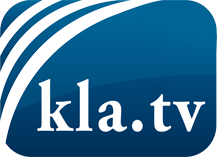 ce que les médias ne devraient pas dissimuler...peu entendu, du peuple pour le peuple...des informations régulières sur www.kla.tv/frÇa vaut la peine de rester avec nous! Vous pouvez vous abonner gratuitement à notre newsletter: www.kla.tv/abo-frAvis de sécurité:Les contre voix sont malheureusement de plus en plus censurées et réprimées. Tant que nous ne nous orientons pas en fonction des intérêts et des idéologies de la système presse, nous devons toujours nous attendre à ce que des prétextes soient recherchés pour bloquer ou supprimer Kla.TV.Alors mettez-vous dès aujourd’hui en réseau en dehors d’internet!
Cliquez ici: www.kla.tv/vernetzung&lang=frLicence:    Licence Creative Commons avec attribution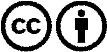 Il est permis de diffuser et d’utiliser notre matériel avec l’attribution! Toutefois, le matériel ne peut pas être utilisé hors contexte.
Cependant pour les institutions financées avec la redevance audio-visuelle, ceci n’est autorisé qu’avec notre accord. Des infractions peuvent entraîner des poursuites.